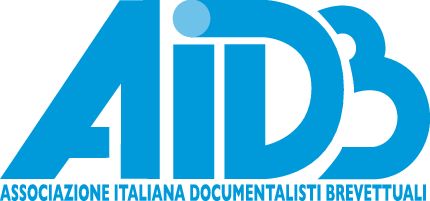 DELEGAIo sottoscritto/la sottoscritta ………………………………………………………………………………………………………………, socio/a ordinario/a dell'Associazione Italiana Documentalisti Brevettuali - AIDB, con la presente delego il socio/la socia ordinario/a …………………………………………………………………………, email………………………………………………a rappresentarmi nell'Assemblea Ordinaria dei Soci convocata il 16.04.2024 h.14.30 (seconda convocazione), e ad esprimere il mio voto nelle votazioni in programma.…………………………………lì,…………………………………………………………… In fede:Il socio/la socia delegante……………………………………………………………… (nome e cognome)………………………………………………………………(firma)Per accettazione Il socio/la socia delegato/a……………………………………………………………… 						(nome e cognome)………………………………………………………………(firma)Si ricorda che:Il modulo è da inviare alla Segreteria AIDB segreteria@aidb.it entro il 15/04/2024 alle ore 12:00Ciascun Socio non può ricevere più di tre deleghe.I membri del Consiglio Direttivo in carica non possono essere destinatari di deleghe